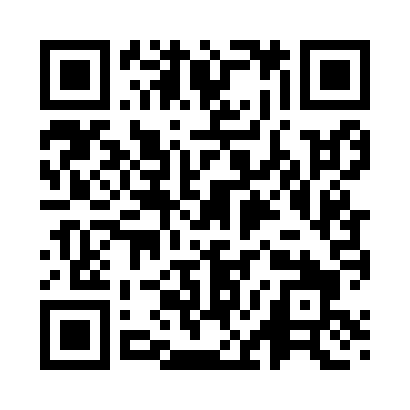 Prayer times for Sfax, TunisiaWed 1 May 2024 - Fri 31 May 2024High Latitude Method: Angle Based RulePrayer Calculation Method: Tunisian Ministry of Religious Affairs Asar Calculation Method: ShafiPrayer times provided by https://www.salahtimes.comDateDayFajrSunriseDhuhrAsrMaghribIsha1Wed3:535:2612:143:587:028:362Thu3:515:2512:143:587:038:373Fri3:505:2412:143:587:048:384Sat3:495:2312:143:587:058:395Sun3:475:2212:143:587:058:416Mon3:465:2112:143:587:068:427Tue3:455:2012:143:587:078:438Wed3:445:1912:133:587:088:449Thu3:425:1912:133:587:098:4510Fri3:415:1812:133:597:098:4611Sat3:405:1712:133:597:108:4712Sun3:395:1612:133:597:118:4913Mon3:385:1512:133:597:128:5014Tue3:365:1512:133:597:138:5115Wed3:355:1412:133:597:138:5216Thu3:345:1312:133:597:148:5317Fri3:335:1212:133:597:158:5418Sat3:325:1212:133:597:168:5519Sun3:315:1112:144:007:168:5620Mon3:305:1012:144:007:178:5721Tue3:295:1012:144:007:188:5822Wed3:285:0912:144:007:199:0023Thu3:285:0912:144:007:199:0124Fri3:275:0812:144:007:209:0225Sat3:265:0812:144:007:219:0326Sun3:255:0712:144:017:219:0427Mon3:245:0712:144:017:229:0528Tue3:245:0612:144:017:239:0629Wed3:235:0612:144:017:239:0630Thu3:225:0612:154:017:249:0731Fri3:225:0512:154:017:259:08